I hereby apply for membership of the Portsmouth Joggers Club.  I agree to abide by the club rules and policies as may apply from time to time and also to observe the rules and regulations of Lakeside 1000.Return this form on club nights or post to: Membership Secretary, 7 Chaplains Close, Cowplain, PO8 8QN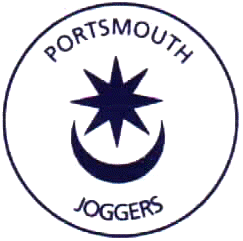 PORTSMOUTH JOGGERS CLUBMEMBERSHIP/RENEWAL APPLICATIONGender at BirthM  /   F  First NameLast NameAddressAddressPostcodeTelephone NoE-Mail Address(please print carefully)E-Mail Address(please print carefully)Date of birthMinimum age 18yrsDate of birthMinimum age 18yrsNew / Renew?Will Portsmouth Joggers be your first claim club?Will Portsmouth Joggers be your first claim club?If no, please state 1st Claim clubMembership Forms and EA Affiliation Registration are available online or on club nightsUnitSubtotalANNUAL PJC MEMBERSHIP (£1 per month or part thereof, to end March annualised; £12))£12 Apr-Mar.ENGLAND ATHLETHICS (EA) AFFILIATION (April 2024-March 2025) £19.00I enclose cash/cheque payable to “Portsmouth Joggers Club”Total:£       :Do you require a softcopy membership Card?Y/N          If Yes…..Passport sized photo included with membership form?                      Reuse existing photo from previous membership card (old card is not required)?                      Digital picture (any size) emailed to membership@pjc.org.uk?Data Protection / communicationsAll club notices are served by e-mail unless you tick the box below. Postal notices can be served, but that creates delay in communication and added expense for the clubThe club sends out information updates, including the club minutes by e-mail only. Hard copies are available at the club nights. If you do not wish to receive these by e-mail please tick below. There is no postal option.The information supplied in this form will be retained by the chairperson, club secretary, treasurer and membership secretary or any other named person(s) who the committee appoint to reasonably assist with the administration of the membership database, management of the club and / or sending out club communications by e-mail, letter or phone call, subject to an election in the sections of this form above. All elected members of the committee shall be entitled to access and to use the membership data in connection with and the proper performance of their duties and or tasks agreed in committee. The club officers, including the membership secretary, may at their reasonable discretion pass contact details of members to the club welfare officers. Portsmouth Joggers does not pass on or sell data to third parties and further that is strictly prohibited on the part of any person(s) appointed by the committee from time to time to assist with the management of club races and or the management of any club database.SignedDate